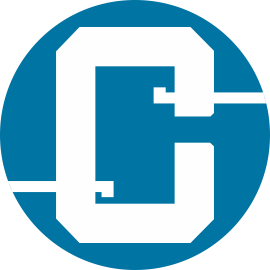 三门县政府采购招标文件   三招采-2022-GK012   采购项目：三门县大湖塘绿地综合养护工程2022-2025采 购 人：三门县综合行政执法局宁波守诚项目管理有限公司2022年4月  第一章三门县大湖塘绿地综合养护工程2022-2025​采购公告​    项目概况                                                    三门县大湖塘绿地综合养护工程2022-2025招标项目的潜在投标人应在政采云平台https://www.zcygov.cn/获取（下载）招标文件，并于 2022年05月10日 09:00（北京时间）前递交（上传）投标文件。     一、项目基本情况                                          项目编号：三招采-2022-GK012  项目名称：三门县大湖塘绿地综合养护工程2022-2025    预算金额（元）：9738198      最高限价（元）：9738198    采购需求：    
    标项名称: 三门县大湖塘绿地综合养护工程2022-2025 
    数量: 1  
    预算金额（元）: 9738198 
    简要规格描述或项目基本概况介绍、用途：具体详见采购需求。 
    备注：     合同履约期限：标项 1，1．（3年），自合同签订后开始计算。    本项目（否）接受联合体投标。二、申请人的资格要求：    1.满足《中华人民共和国政府采购法》第二十二条规定；未被“信用中国”（www.creditchina.gov.cn)、中国政府采购网（www.ccgp.gov.cn）列入失信被执行人、重大税收违法案件当事人名单、政府采购严重违法失信行为记录名单。    2.落实政府采购政策需满足的资格要求：无     3.本项目的特定资格要求：标项1：投标人或法人名下至少有一辆洒水车（需提供车辆行驶证、洒水车购买发票等证明资料）。 三、获取招标文件     时间：/至2022年05月10日 ，每天上午00:00至12:00 ，下午12:00至23:59（北京时间，线上获取法定节假日均可，线下获取文件法定节假日除外）    地点（网址）：政采云平台https://www.zcygov.cn/     方式：供应商登录政采云平台https://www.zcygov.cn/在线申请获取采购文件（进入“项目采购”应用，在获取采购文件菜单中选择项目，申请获取采购文件）     售价（元）：0 四、提交投标文件截止时间、开标时间和地点    提交投标文件截止时间：2022年05月10日 09:00（北京时间）    投标地点（网址）：https://zfcg.czt.zj.gov.cn/download/index.html     开标时间：2022年05月10日 09:00     开标地点（网址）：三门县公共资源交易中心  五、公告期限     自本公告发布之日起5个工作日。六、其他补充事宜    1.供应商认为采购文件使自己的权益受到损害的，可以自获取采购文件之日或者采购文件公告期限届满之日（公告期限届满后获取采购文件的，以公告期限届满之日为准）起7个工作日内，对采购文件需求的以书面形式向采购人提出质疑，对其他内容的以书面形式向采购人和采购代理机构提出质疑。质疑供应商对采购人、采购代理机构的答复不满意或者采购人、采购代理机构未在规定的时间内作出答复的，可以在答复期满后十五个工作日内向同级政府采购监督管理部门投诉。质疑函范本、投诉书范本请到浙江政府采购网下载专区下载。
    2.其他事项：无  七、对本次采购提出询问、质疑、投诉，请按以下方式联系    1.采购人信息    名    称：三门县综合行政执法局     地    址：浙江省三门县海游街道环湖东路8号     传    真：      项目联系人（询问）：梅毅      项目联系方式（询问）：0576-89305743     质疑联系人：梅毅        质疑联系方式：13665796762     
    2.采购代理机构信息                名    称：宁波守诚项目管理有限公司                 地    址：浙江省宁波市宁海县桃源街道兴工一路261号                 传    真：                 项目联系人（询问）：谢紫凌                  项目联系方式（询问）：15967086022     质疑联系人：张星星                 质疑联系方式：0576-83300276 　　　　　　         
    3.同级政府采购监督管理部门                名    称：三门县财政局                 地    址：三门县海游街道湫水大道1号                 传    真：/                 联系人 ：柳方妙                 监督投诉电话：0576-83305830            若对项目采购电子交易系统操作有疑问，可登录政采云（https://www.zcygov.cn/），点击右侧咨询小采，获取采小蜜智能服务管家帮助，或拨打政采云服务热线400-881-7190获取热线服务帮助。       CA问题联系电话（人工）：汇信CA 400-888-4636；天谷CA 400-087-8198。投标人须知前附表二、说 明总则本招标文件依据《中华人民共和国政府采购法》、《中华人民共和国政府采购法实施条例》（国务院令第658号）和《政府采购货物和服务招标投标管理办法》（财政部令第87号）及国家和浙江省有关法律、法规、规章编制。投标人应仔细阅读本项目招标公告及招标文件的所有内容（包括变更、补充、澄清以及修改等，且均为招标文件的组成部分），按照招标文件要求以及格式编制投标文件，并保证其真实性，否则由此引起的一切后果应由投标人承担。适用范围本招标文件适用于本次项目的招标、投标、评标、定标、验收、合同履约、付款等行为（法律、法规另有规定的，从其规定）。本招标文件仅适用于本次招标公告中所涉及的项目和内容。（三）当事人1.采购组织机构：是指采购人委托组织招标的集中采购机构或采购代理机构。2.采购人：是指依法进行政府采购的国家机关、事业单位和团体组织。3.投标人：是指响应招标、参加投标竞争的法人、其他组织或者自然人。4.中标人：是指经评标委员会评审确定的对招标文件作出实质性响应，经采购人按照规定在评标委员会推荐的中标候选人中确定的或受采购人委托直接确认的，与采购人签订合同资格的投标人。5.联合体：两个或两个以上法人或者其他组织可以组成一个联合体，以一个投标人的身份共同投标。（四）以联合体形式投标的，应符合以下规定：1.联合体各方应签订联合体协议书，明确联合体牵头人和各方权利义务，并作为投标文件组成分部分；2.联合体各方均应当具备《中华人民共和国政府采购法》第二十二条规定的条件，并在投标文件中提供联合体各方的相关证明材料；3.联合体成员存在不良信用记录的，视同联合体存在不良信用记录；4.联合体各方中至少应当有一方符合采购人规定的资格要求。由同一资质条件的投标人组成的联合体，应当按照资质等级较低的投标人确定联合体资质等级；5.联合体各方不得再以自己名义单独在同一合同项中投标，也不得组成新的联合体参加同一项目投标；6.联合体各方应当共同与采购人签订采购合同，就合同约定的事项对采购人承担连带责任；7.投标时，应以联合体协议中确定的主体方名义投标，对联合体各方均具有约束力。（五）语言文字以及度量衡单位1.投标文件以及投标人与集中采购机构/采购代理机构名称就有关投标事宜的所有来往函电，均应以中文汉语书写，除签字、盖章、专用名称等特殊情形外。投标资料提供外文证书或者外国语视听资料的，应当附有中文译本，由翻译机构盖章或者翻译人员签名。2.所有计量均采用中国法定的计量单位。3.所有报价一律使用人民币，货币单位：元。（六）现场踏勘1.招标文件规定组织踏勘现场的，采购人按招标文件规定的时间、地点组织投标人踏勘项目现场。2.投标人自行承担踏勘现场发生的责任、风险和自身费用。3.采购人在踏勘现场中介绍的资料和数据等，不构成对招标文件的修改或不作为投标人编制投标文件的依据。（七）投标费用1、不论投标结果如何，供应商均应自行承担所有与投标有关的全部费用（招标文件有相关规定除外）。2. 本项目招标代理费共计人民币65000元，由中标人支付，在领取中标通知书时一次付清。（八）特别说明1.投标人投标所使用的资格、信誉、荣誉、业绩与企业认证必须为本法人所拥有且所提供的资料都是真实有效的。投标人投标所使用的采购项目实施人员必须为本法人员工。2.本招标文件中关于招投标内容、流程如与政采云系统中最新的内容、操作不一致的，以政采云系统中的要求为准。三、招标文件（一）招标文件由招标文件目录所列内容组成。（二）投标人在规定的时间内未对招标文件提出疑问、质疑或要求澄清的，将视其为无异议。（三）对招标文件中描述有歧义或前后不一致的地方，评标委员会有权进行评判，但对同一条款的评判应适用于每个投标人。（四）采购组织机构对招标文件进行必要的澄清更正的，澄清或者修改的内容可能影响投标文件编制的，于投标截止时间的15日前在浙江省政府采购网上以更正公告的形式通知各潜在的投标人；不足15日的，采购组织机构应当顺延提交投标文件的截止时间。四、投标文件（一）投标文件的编制 投标人获取招标文件后，按照采购组织机构的要求提供：资格证明文件、商务与技术文件和报价文件。【特别提示：如在投标时有要求提供资料原件的，将原件扫描放入投标文件】若参与多标项投标的，则按每个标项分别独立编制投标文件。▲1.资格证明文件的组成：1.投标声明书（附件1）2.授权委托书（法定代表人办理投标事宜的，则无需提交)（附件2）3.法人或者其他组织的营业执照等证明文件，自然人的身份证明（附件3）4.提供投标截止日前6个月内任意1个月依法缴纳税收和社会保障资金的相关材料。如依法免税或不需要缴纳社会保障资金的，提供相应证明材料（附件4）5.提供上一年度财务状况报告或基本开户行出具的资信证明（附件5）6.具备履行合同所必需的设备和专业技术能力的证明材料（附件6）7.法律法规规定的其他承诺函（附件7）8.提供采购公告中符合供应商特定条件的有效资质证书（投标供应商特定条件中有要求的必须提供），以及需要说明的其他资料。（附件8）2.商务与技术文件的组成：第一部分  技术方案描述部分1.投标人情况介绍（附件9）2.技术需求响应表（附件10）3.项目实施人员一览表（附件11）4.项目负责人资格情况表（附件12）5.项目技术方案（格式见附件13）6.投标人需要说明的其他内容（包括可能影响投标人技术性能评分项的各类证明材料）第二部分  商务响应及其他部分1.证书一览表（附件14）2.近三年来类似项目的成功案例（附件15）3、商务需求响应表（附件16）  3、报价内容的组成（1）开标一览表（2）报价明细表（3）中小企业、残疾人福利性单位、监狱企业等声明函（4）针对报价投标人认为其他需要说明的（二）投标报价1.投标人应按照招标需求内容、责任范围以及合同条款进行报价。并按“开标一览表”和“报价明细表”规定的格式报出总价和分项价格。投标总价中不得包含招标文件要求以外的内容，否则，在评标时不予核减。2.投标报价包括本项目采购需求和投入使用的所有费用，包括但不限于主件、标准附件、备品备件、施工、服务、专用工具、安装、调试、检验、培训、运输、保险、税款等。3.投标报价不得为选择性报价和附有条件的报价。（三）投标文件的有效期1.投标文件有效期为投标截止日起90天。2.在特殊情况下，采购人可与投标人协商延长投标文件的有效期。3.中标人的投标文件自开标之日起至合同履行完毕均应保持有效。（四）投标文件的签署1.投标文件需由法定代表人或经其正式授权的代表签字或盖章（本项目如允许联合体投标且投标人是联合体的，联合体牵头单位应盖章，并签署联合体牵头单位法定代表人或经其正式授权的代表的全名）。授权代表须出具书面授权证明，其《法定代表人授权书》应附在投标文件中。2.投标文件中所有的插字、涂改和增删，必须由法定代表人或经其正式授权的代表在旁边签字或盖章才有效。3.投标文件中要求加盖公章处，可使用有效安全的电子签章替代。（五）投标文件的递交要求按照前附表要求提交，如采购组织机构延长截止时间和开标时间，采购组织机构和投标人的权利和义务将受到新的截止时间和开标时间的约束。五、开标（一）开标程序1.开标时间到后，主持人准时组织开标；2.宣布采购组织机构工作人员；3.投标人登录政采云平台，用“项目采购-开标评标”功能对投标文件进行在线解密，在线解密时间为开标时间起半个小时内；4.采购组织机构工作人员当众宣布投标人名称、投标价格和招标文件规定的需要宣布的其他内容（以开标一览表要求为准）；5.公布开标结果。（二）开标异议投标人代表对开标过程和开标记录有疑义，以及认为采购人、采购组织机构相关工作人员有需要回避的情形的，应当场提出询问或者回避申请，开标会议结束后不再接受相关询问、质疑或者回避申请。（三）投标人不足三家，不得开标。五、评标（详见第四章）六、定标（一）确定中标人。评标委员会根据采购单位的《授权意见确认书》，推荐中标候选人或确定中标人。其中推荐中标候选人的，采购组织机构在评标结束后2个工作日内将评标报告送采购人，采购人自收到评标报告之日起5个工作日内在评标报告推荐的中标候选人中确定中标人。（二）发布中标结果公告。采购组织机构自中标人确定之日起2个工作日内，在浙江省政府采购网和台州市公共资源交易网上公告中标结果，中标结果公告期为 1 个工作日。（三）发放中标通知书。采购组织机构在发布中标结果公告的同时，通过政采云平台向中标人发出中标通知书。七、合同签订及公告（一）签订合同1.采购人应当自中标通知书发出之日起30日内，按照招标文件和中标人投标文件内容要求，与中标人签订合同。所签订的合同不得对招标文件确定的事项和中标人投标文件作实质性修改。2.采购人不得向中标人提出任何不合理的要求作为签订合同的条件。3.中标人无故拖延、拒签合同的,将取消中标资格。4.中标人拒绝与采购人签订合同的，采购人可以按照评标报告推荐的中标候选人名单排序，确定下一候选人为中标人，也可以重新开展政府采购活动。同时，拒绝与采购人签订合同的中标人，由同级财政部门依法作出处理。5.询问或者质疑事项可能影响中标结果的，采购人应当暂停签订合同，已经签订合同的，应当中止履行合同。（二）合同公告及备案1.采购人应当自合同签订之日起2个工作日内，在省级以上财政部门指定的政府采购信息发布媒体及相关网站上公告。2.采购人应当自合同签订之日起7个工作日内，将合同通过政采云平台提交至同级人民政府财政部门备案存档。八、询问、质疑与投诉（一）询问投标人对政府采购活动事项（招标文件、采购过程和中标结果）有疑问的，可以向采购人或采购组织机构提出询问，采购人或采购组织机构将及时作出答复，但答复的内容不涉及商业秘密。询问可以口头方式提出，也可以书面方式提出。联系方式见第一章“投标邀请”中“采购人、采购组织机构的名称、地址和联系方式”。（二）质疑1.报名本项目的投标人认为招标文件、采购过程和中标结果使自己的权益受到损害的，通过政采云平台的质疑系统一次性向采购人或采购组织机构提出质疑：（1）投标人认为招标文件的内容损害其权益的，应当自获取之日起（获取截止日之后收到招标文件的，以获取截止日为准）7个工作日内提出质疑；（2）投标人对采购过程提出质疑的，应当在各采购程序环节结束之日起7个工作日内提出质疑；（3）投标人对中标结果提出质疑的，应当在中标结果公告期限届满之日起7个工作日内提出质疑。2.采购人或采购组织机构在收到投标人的书面质疑后7个工作日内作出答复，并以书面形式或政采云平台回复质疑投标人和其他有关投标人，但答复内容不涉及商业秘密。3.投标人质疑应当有明确的请求和必要的证明材料，包括但不限于权益受损害的情况说明及受损害的原因、证据内容等，并对质疑内容的真实性承担责任（依据《中华人民共和国政府采购法实施条例》第五十七条，捏造事实、提供虚假材料或者以非法手段取得证明材料不能作为质疑、投诉的证明材料）。（三）投诉投标人对采购人或采购组织机构的质疑答复不满意或在规定时间内未得到答复的，可以在答复期满后15个工作日内，向同级政府采购监督管理机构投诉。九、政府采购支持中小企业信用融资相关事项的通知为了充分发挥政府采购政策功能,进一步支持和促进中小企业发展，三门县财政局向三门县金融（保险）系统发起了“政采贷”、“政采保”融资服务倡议，得到了全县1家银行、1家保险公司响应，供应商若有融资意向，请同以下银行（保险）联系人对接。政采贷联系方式政采保联系方式招标需求第一节  技术要求本次绿地综合养护管理内容主要包括：园林绿化养护；各类设施、园林建筑小品维护和清理；安全、秩序管理。本次绿地共分三类：一类绿地：心湖公园绿地、石洋溪沿岸段绿地、交通隔离护栏草花、心湖国际二期周边绿化、金茂周边绿化、永华丽景周边绿化、金亿华府周边西南面绿化、锦绣三门周边绿化、交通路两侧绿化、东方银座北侧绿化、世纪名苑周边绿化、青蟹市场周边绿化、金麟府（东南面）绿化、游泳馆周边绿化、三和周边绿化、保罗与总商会之间绿地。二类绿地： 行政中心北侧绿地、绿洲北侧绿地、名人雕塑公园绿地、羊角塘公园绿地、北侧公园绿地、三和周边绿地、屠宰场对面转角绿地、春江花园东南角绿地、石岩村口坝脚下绿地 、保罗东面绿地、大剧院周边绿化、梅花山公园、黄埠突红绿灯转角。	三类绿地：环湖东路、环湖南路、广场路、湫水大道、汽配街、心湖国际步行街、地税局和市监局之间、心湖路海啊厂房外、滨海大道、春江花园四周、锦绣三门南面、湖塘悦色四周、梧桐路。本次绿地综合养护要求：建立日常巡查制度，巡查人员对所管辖的绿地每天巡查一次，发现问题及时整改。建立养护管理工作台帐，做好养护工作日报、月报、年报，健全养护档案制度。要求绿地养护质量达三门县大湖塘绿地综合养护考评标准。并做到：一类绿地养护：绿地内大树支撑良好，养护完善，成活率高，有较好的保护措施；该绿地内无死株、缺株、病株、植株长势良好，生长健壮，无倾斜和倒地现象。如有死株或缺株由承包方出资按相同规格及时补种，草坪应保证有较好的纯度和平整度，保证无杂物、无杂草、无病虫害、无板结、无黄土裸露现象，保证草坪生长良好；定期施肥：初冬至翌年早春植物新芽萌发前全面施越冬肥一次；一年内施肥不能少于3次，生长季节追肥3～5次，保证植物生长发育的营养需要。对于草坪应经常喷施叶面肥；对乔灌木及时进行修剪整形，调节树势强弱，促进生长发育。对于乔木类需注意树形培养，花灌木类加强造型，条栽灌木边侧和顶部均应剪平，边角要分明清晰，突出立体感，每年修剪暖季型草坪6次以上，冷季型草坪15次以上，草坪修剪结合实际情况适时进行；适时浇水。保证高温季节不缺水，适时进行叶面喷施。保证植株生长能够获得足够的水分；针对病虫害的生长发育特征，在各个季节做好监测工作，贯彻“以防为主，综合治理”的方针，确保常年无病虫害发生；做好绿地内的除草工作，保证绿地内无杂草；做好养护绿地内的卫生清洁工作（包括硬地和水面的保洁），实行12小时保洁制（早6:00—晚6:00）;做好园林设施、小品类的管理，安排专人进行巡逻，保证其完好、整洁，如有损坏或被窃，应及时进行修补，要禁止外来车辆进入绿地，并可在绿地内设置一定数量的宣传牌和告示牌；台风季节和冬季要做好绿地防护措施，保证大树的安全性，过后要恢复原状。二类绿地养护：绿地内乔灌木树冠完整、生长旺盛、无病虫害、无死株、枯枝、应及时修剪，并做好冬季防冻工作；绿蓠整齐、形态美观，高度控制在80—100厘米，无破残，徒长枝在10cm以下；草坪植物长势茂盛，覆盖度在95%以上，杂草层及时清除，草坪纯洁度在90%以上，适时修剪草坪，马尼拉草坪高度控制在5cm，排水及时，草坪与色块间隔清晰；造形植物保持优美形态，适时修剪整形，徒长枝萌芽枝在10cm以下，做好零星灌木的补植和保洁；绿化景观效果好，无倒伏树木，设施保持完整，及时处理树木蓠枯枝，及时修复园林设施；病虫害防治及时，危害率在5%以下，适时浇水、施肥、喷药等；绿地清洁，无草屑树枝，无明显果壳、杂物、垃圾，给排水、照明设施完好，损坏后能得到及时修复。三类绿地养护：树冠完整、骨架均匀、生长茂盛，每年冬季进行修剪整形和做好防冻工作；生长期及时抹芽，徒长枝不超过30cm，及时剪除折断枝、下垂枝、病枯枝；病虫害防治及时，危害率在5%以下；遇台风等自然灾害时应积极做好预防工作，刮倒树木及时扶正，并做好支撑；树池无积水、无杂草、无杂物、树上无绑扎物、悬挂物、无架线，绿地排水及时。人员配备：园林专业工程师及以上一名、园林专业助理工程师及以上一名；技术员2名。负责制订整个园内绿地的养护方案和落实园内各项工作的开展。保安人员2名及以上，保安人员的年龄、履历等须经招标人审查同意，中标人在签订合同之前提供人员名单。中标人须建立24小时巡查制度，确保街行道树的完整以及各类设施完好。其他人员的配备，如电工、苗木管护人员、草坪管护人员、草坪苗木熟练修剪工、虫害杂草防治操作人员等的配备由投标人自行确定，组成项目管理机构。机械设备配备：多功能洒水车1台；高压打药机：苗木病虫害防治，每500株配2台；草坪修剪机： 1台；割灌机：1台，修整草坪边角；水泵：2台；草坪打孔机：用于草坪生长的环境出现板结时使用；疏草机：用于草坪出现枯草层，厚度达到1cm时使用；绿篱机：3台；电锯：用于修整木树的枯枝；高枝剪、水管（大、小）等各类园林用的其他用具。本次绿地综合养护管理包含以下主要设施：花岗岩、青石板、卵石等铺装的广场和园路；各类侧石、青石条等设施；凉亭、小桥、坐凳、石桌、假山等建筑小品；排水、排污管、窨井、雨水口、水表、给水管、水龙头等给排水系统；草坪、草花、树木；灯具、灯饰、电器、音响等设施；垃圾箱等环卫设施；告示牌、警示牌等。具体数量以双方签字的交接清单为准。具体详见《台州市园林绿化养护管理技术规程》。第二节  商务要求养护期：3年，自合同签订后开始计算。服务地点：三门县老城区履约保证金：合同签订前，中标方需提交中标价的2.5%作为本项目的履约保证金，汇入采购方指定的账户。4.本次招标代理服务费共计人民币65000元，由中标人支付，在领取中标通知书时一次付清。招标代理服务费不在投标报价中单列。5.付款方式：养护工程款的支付：结算按每年12个月计算，每月平均分摊年总价，并按考核分数核拨经费，且每月15日结算，并支付上月养护经费。考核计分采用百分制，其中一类绿地占总分的40%，二类绿地占总分的30%，三类绿地占总分的30%，并按月考核次数计算出平均总分，考核评分标准详见附件，支付原则如下：养护管理实行百分制考评，得分如下：当月考核总分在99-90分（含）的为良好，全额拨付当月养护经费；当月考核总分在90分以下的，每下降1分，扣当月养护经费的1个百分点，依次类推；当月考核总分在85分以下的，除按第（2）项标准扣除养护经费外，每下降1分，加扣当月养护经费的1个百分点，依次类推；当月考核总分在80分以下的为不合格，发包人不予拨付当月养护经费。考核分数有小数的，以其整数作为考核拨款依据。承包人收取每期养护工程款时应开具正式发票。6、安全责任：成交人外业调查期间发生的人身意外事故由其自行负责，与采购人无关。7、现场踏勘：供应商自行组织现场踏勘，踏勘现场所发生的费用由供应商自己承担。8、项目报价要求：供应商应要根据项目内容要求、项目特点和企业自身条件确定报价。其报价应包括相关的一切费税的总报价，如有漏项，视同已包含在本项目的总报价中。评标一、评标原则（一）评标活动遵循公平、公正、科学和择优的原则，以招标文件和投标文件为评标的基本依据，并按照招标文件规定的评标方法和评标标准进行评标。（二）任何单位和个人不得干扰、影响评标的正常进行；评标委员会及有关工作人员应不带任何倾向性和启发性，不得向外界透露任何与评标有关的内容，不得私下与投标人接触。二、评标方法综合评分法,是指投标文件满足招标文件全部实质性要求，且按照评审因素的量化指标评审得分最高的投标人为中标候选人的评标方法。三、评标委员会（一）本项目评标委员会由采购人代表和评审专家组成。（二）评标委员会成员与参与投标的供应商有下列情形之一的，应当回避：1.参加采购活动前3年内与供应商存在劳动关系；2.参加采购活动前3年内担任供应商的董事、监事；3.参加采购活动前3年内是供应商的控股股东或者实际控制人；4.与供应商的法定代表人或者负责人有夫妻、直系血亲、三代以内旁系血亲或者近姻亲关系；5.与供应商有其他可能影响政府采购活动公平、公正进行的关系；6.法律法规规定的其他情形。（三）评标委员会负责具体评标事务，并独立履行下列职责：1.审查、评价投标文件是否符合招标文件的商务、技术等实质性要求；2.要求投标人对投标文件有关事项作出澄清或者说明；3.对投标文件进行比较和评价；4.确定中标候选人名单，以及根据采购人委托直接确定中标人；5.向采购人、采购组织机构或者有关部门报告评标中发现的违法行为；6.法律法规规定的其他职责。四、无效标情形（一）在资格证明文件或商务与技术文件中出现投标报价的，或者报价文件中报价的服务跟商务与技术文件中的投标服务出现重大偏差的；（二）不具备招标文件中规定的资格要求的；	（三）投标文件含有采购人不能接受的附加条件的；（四）评标委员会认为投标人的报价明显低于其他通过符合性审查投标人的报价，有可能影响服务质量或者不能诚信履约的，投标人在限定的时间内不能证明其报价合理性的，评标委员会应当将其作为无效投标处理；（五）报价超过招标文件中规定的预算金额/最高限价或未填写投标报价的； （六）主要性能参数指标负偏离8项（含）以上的；（七）投标参数未如实填写，完全复制粘贴招标参数的；（八）投标文件存在虚假材料的； （九）有中华人民共和国财政部令第87号《政府采购货物和服务招标投标管理办法》第三十七条情形之一的，视为投标人串通投标，其投标无效，并移送采购监管部门：1.不同投标人的投标文件由同一单位或者个人编制；2.不同投标人委托同一单位或者个人办理投标事宜；3.不同投标人的投标文件载明的项目管理成员或者联系人员为同一人；4.不同投标人的投标文件异常一致或者投标报价呈规律性差异；5.不同投标人的投标文件相互混装。（十）实质性要求（招标文件中打“▲”内容）不响应的；（十一）商务条款不响应的；（十二）投标文件有效期不足的；（十三）逾期或未按要求提交投标文件的；（十四）其他不符合法律法规相关规定的。五、废标情形（一）出现影响采购公正的违法、违规行为的；（二）评标委员会发现招标文件存在歧义、重大缺陷导致评标工作无法进行，或者招标文件内容违反国家有关强制性规定的；（三）因重大变故，采购任务取消的；（四）法律、法规和招标文件规定的其他导致评标结果无效的。六、评标过程的监控本项目评标过程实行全程录音、录像监控，政府采购监管部门视情进行现场监督，投标人在评标过程中所进行的试图影响评标结果的不公正活动，可能导致其投标被拒绝。七、政府采购政策落实（一）政府采购政策：1.关于小型、微型企业（简称小微企业）投标：小微企业投标是指符合《中小企业划型标准规定》的投标人，通过投标提供本企业制造的货物、承担的工程或者服务，或者提供其他小微企业制造的货物。本项所指货物不包括使用大、中型企业注册商标的货物。小微企业投标应提供、《中小企业声明函》（见附件18），投标人未提供以上资料或者经评标委员会核查不符的，将不能享受相应的小微企业优惠政策；2.监狱企业参加政府采购活动时，应当提供由省级以上监狱管理局、戒毒管理局（含新疆生产建设兵团）出具的属于监狱企业的证明文件，视同小型、微型企业，享受小微企业政府采购优惠政策；3.残疾人福利性单位在参加政府采购活动时，应提供《残疾人福利性单位声明函》（见附件18），视同小型、微型企业，享受小微企业政府采购优惠政策。（二）政府采购政策优惠措施：根据浙江省财政厅《浙江省财政厅关于进一步发挥政府采购政策功能权力推动经济稳进提质的通知》（浙财采监[2022]3号）文件第四条第四款规定：“进一步提高政府采购价格扣除评审优惠幅度。对于经主管部门预算单位统筹后未预留份额专门面向中小企业采购的采购项目，采购单位、采购代理机构应当对符合规定的小微企业报价按最高优惠幅度（货物和服务项目为10%、工程项目为5%）给予扣除，用扣除后的价格参加评审。对于联合协议或者分包意向协议约定小微企业的合同份额占到合同总金额30%以上的，采购单位、采购代理机构应对联合体或者中大型企业的报价按最高优惠幅度（货物和服务项目为3%、工程项目为2%）给予扣除，用扣除后的价格参加评审。适用招标投标法的政府采购工程建设项目的价格分加分政策，采购单位应当按照《政府采购促进中小企业发展管理办法》严格执行”。八、评标程序（一）资格审查投标文件解密后，采购人或采购组织机构依法对投标人的资格进行审查，对审查发现无效的进行必要的询问，在政采云平台公布无效投标的投标人名单、投标无效的原因。（二）符合性审查评标委员会应当对符合资格的投标人的投标文件进行符合性审查，以确定其是否满足招标文件的实质性要求，对审查发现无效的进行必要的询问，在政采云平台公布无效投标的投标人名单、投标无效的原因。（三）商务技术及价格评审1 标项项目评标方法为综合评分法，总计100分，评标按以下标准及要求进行：评分标准注：①请扫描上传合同、证书、报告及其他相关证明材料的原件至投标文件，并加盖公章。2.评审要求(1)评标委员会应当按照招标文件中规定的评标方法和标准，对符合性审查合格的投标文件的商务部分和技术部分进行综合比较与评价，其中客观评分项的分值应当一致。(2)对于投标文件报价出现前后不一致的，除招标文件另有规定外，按照下列规定修正：①政府采购云平台上开启的投标报价与电子投标文件中开标一览表（报价表）内容不一致的，以电子投标文件中开标一览表（报价表）为准；②投标文件中开标一览表（报价表）内容与投标文件中相应内容不一致的，以开标一览表（报价表）为准；③大写金额和小写金额不一致的，以大写金额为准；④单价金额小数点或者百分比有明显错位的，以开标一览表的总价为准，并修改单价；⑤总价金额与按单价汇总金额不一致的，以单价金额计算结果为准。同时出现两种以上不一致的，按照前款规定的顺序修正。修正应当采用询标的形式，并加盖公章。（3）对于投标文件中含义不明确、同类问题表述不一致或者有明显文字和计算错误的内容，评标委员会应当要求投标人作出必要的澄清、说明或者补正。（4）投标人的澄清、说明或者补正采用书面形式，并加盖公章或者由法定代表人或授权代表签字，且不得超出投标文件的范围或者改变投标文件的实质性内容。（四）结果汇总及排序评标结果按评审后综合得分由高到低顺序排列。得分相同的，按投标报价由低到高顺序排列。得分且投标报价相同的并列。投标文件满足招标文件全部实质性要求，且按照评审因素的量化指标评审得分最高的投标人为排名第一的中标候选人。（五）评标报告撰写评标委员会根据全体评标成员签字的原始评标记录和评标结果编写评标报告。第五章 拟签订的合同文本以下为成交后签订本项目合同的通用条款，中标人不得提出实质性的修改，关于专用条款将由采购人与中标人结合本项目具体情况协商后签订。项目名称：                                项目编号：甲方：（采购单位）                        所在地：   乙方：（中标人）                          所在地：甲、乙双方根据××(采购组织机构名称）关于××项目公开招标的结果，签署本合同。一、合同文件： （一）合同条款。（二）中标通知书。（三）更正补充文件。（四）招标文件。（五）中标人投标文件。（六）其他。上述所指合同文件应认为是互相补充和解释的，但是有模棱两可或互相矛盾之处，以其所列内容顺序为准。二、合同内容及服务标准（具体见项目需求）三、合同金额本合同金额为（大写）：___________________元（￥_______________元）人民币。四、甲乙双方责任（一）甲方责任（根据招标结果确定）（二）乙方责任（根据招标结果确定）五、技术资料（一）乙方应按招标文件规定的时间向甲方提供有关技术资料。（二）没有甲方事先书面同意，乙方不得将由甲方提供的有关合同或任何合同条文、规格、计划、图纸、样品或资料提供给与履行本合同无关的任何其他人。即使向履行本合同有关的人员提供，也应注意保密并限于履行合同的必需范围。六、知识产权（一）乙方应保证提供服务过程中不会侵犯任何第三方的知识产权。（二）若侵犯,由乙方赔偿甲方因此遭受的损失（包括但不限于应对及追偿过程中所支付的律师费、差旅费、诉讼费、保全费、鉴定费、评估费等）。七、履约保证金本项目履约保证金为合同金额的2.5%[合同签订前交至采购人处，服务期满1年后无息退还]。八、转包或分包（一）本合同范围的服务，应由乙方直接供应，不得转让他人供应。（二）除非得到甲方的书面同意，乙方不得将本合同范围的服务全部或部分分包给他人供应。（三）如有转让和未经甲方同意的分包行为，甲方有权解除合同，没收履约保证金并追究乙方的违约责任。九、服务期 （一）养护期： 3年。（自合同签订之日起计算）十、合同履行时间、履行方式及履行地点（一）履行时间：（二）履行方式：（三）履行地点：十一、款项支付 付款方式：结算按每年12个月计算，每月平均分摊年总价，并按考核分数核拨经费，且每月15日结算，并支付上月养护经费。考核计分采用百分制，其中一类绿地占总分的40%，二类绿地占总分的30%，三类绿地占总分的30%，并按月考核次数计算出平均总分，考核评分标准详见附件，支付原则如下： 养护管理实行百分制考评，得分如下：1)当月考核总分在99-90分（含）的为良好，全额拨付当月养护经费；2)当月考核总分在90分以下的，每下降1分，扣当月养护经费的1个百分点，依次类推；3)当月考核总分在85分以下的，除按第（2）项标准扣除养护经费外，每下降1分，加扣当月养护经费的1个百分点，依次类推；4)当月考核总分在80分以下的为不合格，发包人不予拨付当月养护经费。考核分数有小数的，以其整数作为考核拨款依据。承包人收取每期养护工程款时应开具正式发票。十二、税费本合同执行中相关的一切税费均由乙方负担。十三、质量保证及后续服务（一）乙方应按招标文件规定向甲方提供服务。（二）乙方提供的服务达不到合同文件要求的，根据实际情况，经双方协商，可按以下办法处理：1.赔偿处理；2.解除合同。（三）如在使用过程中发生问题，乙方在接到甲方通知后在   小时内到达甲方现场。（四）在服务期内，乙方应对出现的质量及安全问题负责处理解决并承担一切费用。十四、违约责任（一）甲方无正当理由拒收接受服务的，甲方向乙方偿付合同款项百分之五作为违约金。（二）甲方无故逾期验收和办理款项支付手续的,甲方应按逾期付款总额每日万分之五向乙方支付违约金。（三）乙方未能如期提供服务的，每日向甲方支付合同款项的千分之六作为违约金。乙方超过约定日期____个工作日仍不能提供服务的，甲方可解除本合同。乙方因未能如期提供服务或因其他违约行为导致甲方解除合同的，乙方应向甲方支付合同总值5%的违约金，如造成甲方损失超过违约金的，超出部分由乙方继续承担赔偿责任。 十五、不可抗力事件处理（一）在合同有效期内，任何一方因不可抗力事件导致不能履行合同，则合同履行期可延长，其延长期与不可抗力影响期相同。（二）不可抗力事件发生后，应立即通知对方，并寄送有关权威机构出具的证明。（三）不可抗力事件延续120天以上，双方应通过友好协商，确定是否继续履行合同。十六、解决争议的方法如双方在履行合同时发生纠纷，应协商解决；协商不成时，可提请政府采购管理部门调解；调解不成的通过以下第（二）方式解决：（一）提交台州仲裁委员会仲裁。（二）依法向当地人民法院提起诉讼。 十七、合同生效及其它（一）合同经双方法定代表人或授权代表签字并加盖单位公章后生效。（二）本合同未尽事宜，遵照《中华人民共和国民法典》有关条文执行。（三）本合同一式两份。甲、乙双方各执一份。本项目未尽事宜以招标文件、投标文件及澄清文件等为准。甲方（盖章）                                     乙方（盖章）法定代表人：                                     法定代表人：委托代理人：                                     委托代理人：联系电话：                                       联系电话：开户银行：                                       开户银行：账号：                                           账号：地址及邮编：                                     地址及邮编：签订时间：    年   月    日专用条款（如果项目性质特殊，采购人认为需要制定专用条款的，须在提交项目采购需求时一并提供，但条款内容应合法、合理，并符合项目实际需求，且不得与通用条款冲突）第六章 投标文件格式项目名称项目编号：（标项）投标文件（资格证明文件）投标人全称（公章）：地    址：时    间：资格证明文件目录1.投标声明书（附件1）2.授权委托书（法定代表人办理投标事宜的，则无需提交)（附件2）3.法人或者其他组织的营业执照等证明文件，自然人的身份证明（附件3）4.提供投标截止日前6个月内任意1个月依法缴纳税收和社会保障资金的相关材料。如依法免税或不需要缴纳社会保障资金的，提供相应证明材料（附件4）5.提供上一年度财务状况报告或基本开户行出具的资信证明（附件5）6.具备履行合同所必需的设备和专业技术能力的证明材料（附件6）7.法律法规规定的其他承诺函（附件7）8.提供采购公告中符合供应商特定条件的有效资质证书（投标供应商特定条件中有要求的必须提供），以及需要说明的其他资料。（附件8）附件1投标声明书××（采购组织机构名称）：（投标人名称）系中华人民共和国合法企业，经营地址。我（ 姓名 ）系（ 投标人名称 ）的法定代表人，我公司自愿参加贵方组织的（招标项目名称）（编号为）的投标，为此，我公司就本次投标有关事项郑重声明如下：我公司声明截止投标时间近三年以来：未被列入失信被执行人、重大税收违法案件当事人名单、政府采购严重违法失信行为记录名单，以及不存在其他不符合《中华人民共和国政府采购法》第二十二条规定的条件【说明：投标人在截止投标时间近三年以来，如有上述所列情形，但限制期届满的，可按实陈述，并提供相应证明文件】。我公司在参与投标前已详细审查了招标文件和所有相关资料，我方完全知悉并认为此招标文件没有倾向性，也没有存在排斥潜在投标人的内容，我方对招标文件的所有内容没有任何异议，不申请澄清和质疑。我公司不是采购人的附属机构；在获知本项目采购信息后，与采购人聘请的为此项目提供咨询服务的公司及其附属机构没有任何联系。我公司保证，采购人在中华人民共和国境内使用我公司投标货物、资料、技术、服务或其任何一部分时，享有不受限制的无偿使用权，如有第三方向采购人提出侵犯其专利权、商标权或其它知识产权的主张，该责任由我方承担。我方的投标报价已包含所有应向所有权人支付的专利权、商标权或其它知识产权的一切相关费用。我公司严格履行政府采购合同，不降低合同约定的产品质量和服务，不擅自变更、中止、终止合同，或拒绝履行合同义务。以上事项如有虚假或隐瞒，我公司愿意承担一切后果，并不再寻求任何旨在减轻或免除法律责任的辩解。投标人名称(公章)：法定代表人或授权委托人签字：日期：××年 ×× 月 ×× 日附件2授权委托书××（采购代理机构名称）：  （投标人全称）  法定代表人（或营业执照中单位负责人）	（法定代表人或营业执照中单位负责人姓名） 授权   （全权代表姓名） 为全权代表，参加贵单位组织的	    项目的采购活动，并代表我方全权办理针对上述项目的投标、开标、评标、签约等具体事务和签署相关文件。我方对全权代表的签字事项负全部责任。在撤销授权的书面通知以前，本授权书一直有效。全权代表在授权委托书有效期内签署的所有文件不因授权的撤销而失效。全权代表无转委托权，特此委托。法定代表人签字或盖章：投标人全称（公章）：                              日期：附：法定代表人姓名：                                 传真：电话：详细通讯地址：邮政编码：全权代表姓名：       职务：                           传真：电话：详细通讯地址：邮政编码：附件3营业执照等证明文件附件4依法缴纳税收和社会保障资金的相关材料证明材料：提供投标截止日前6个月内任意1个月依法缴纳税收和社会保障资金的相关材料。如依法免税或不需要缴纳社会保障资金的，提供相应证明材料。（提供扫描件加盖投标供应商公章）附件5财务状况报告证明材料：提供上一年度财务状况报告或基本开户行出具的资信证明。（提供扫描件加盖投标供应商公章）附件6具有履行合同所必需的设备和专业技术能力的证明材料证明材料：按投标文件格式填报设备及专业技术能力情况（根据附件《供应商基本情况表》和附件《项目实施人员一览表》填报）。（加盖投标供应商公章）附件7：法律法规规定的其他承诺函三门县综合行政执法局：  我方承诺“与参加本次项目同一合同项下政府采购活动的其他供应商不存在单位负责人为同一人或者直接控股、管理关系”且不存在为本项目提供整体设计、规范编制或者项目管理、监理、检测等服务的供应商。我方上述承诺内容如有虚假或隐瞒，采购人可取消我方任何资格（投标/谈判/中标（成交）/签订合同），我方对此无任何异议，并愿意承担一切后果和责任。我方承诺的情况特此承诺投标人名称（盖章）：______________________________日期：________年____月____日附件8提供采购公告中符合供应商特定条件的有效资质证书（投标供应商特定条件中有要求的必须提供），以及需要说明的其他资料。项目名称项目编号：（标项）投标文件（商务与技术文件）投标人全称（公章）：地    址：时    间：商务与技术文件评分索引注：“商务与技术文件评分索引”放在商务与技术文件首页。投标供应商应结合本招标文件评分标准细则认真填制相关内容，以及在投标文件中所对应的页码，如未提供，评委有权认为不具备或不符合，有可能影响供应商的得分。投标人名称（公章）：投标人代表签字：日　期：　　　 年　　月　　日商务与技术文件目录第一部分  技术方案描述部分投标人情况介绍（附件9）技术需求响应表（附件10）项目实施人员一览表（附件11）项目负责人资格情况表（附件12）项目技术方案（格式见附件13）6.投标人需要说明的其他内容（包括可能影响投标人技术性能评分项的各类证明材料）第二部分  商务响应及其他部分证书一览表（附件14）近三年来类似项目的成功案例（附件15）商务需求响应表（附件16）  注：无格式的内容请各供应商根据自身实际情况制作提供。附件9  投标人基本情况表要求：1.姓名栏必须将所有股东都统计在内，若非股份公司此行（第三行）无需填写。投标人名称（公章）：投标人代表签字：职        务：日        期：附件10技术需求响应表要求：1. 本表的名称须与《报价明细表》一致。2.本表参照本招标文件第二部分“招标需求”内第二条“具体技术需求”填制，投标人应根据投标设备的性能指标、服务指标，对照招标文件要求在“偏离情况”栏注明“正偏离”、“负偏离”或“无偏离”。3.对于所投服务的技术偏离情况需严格按照招标文件的技术要求一一比对给出，未达到技术要求中规定的数值应以负偏离标注。若因技术实现方式等其他问题而导致的理解不同未标注负偏离的，需在备注中具体说明；若未按要求标注负偏离又未予以说明的，评标委员会将视偏离程度给予扣分或认定为虚假应标。投标人名称（公章）：投标人代表签字：职        务：日        期：附件11项目实施人员一览表（主要从业人员及其技术资格）要求：1.在填写时，如本表格不适合投标单位的实际情况，可根据本表格式自行划表填写。2.附人员证书。　　3.出具上述人员在本单位服务的外部证明，如：投标截止日之前六个月以内的代缴个税税单、参加社会保险的《投保单》或《社会保险参保人员证明》等。投标人名称（公章）：投标人代表签字：职        务：日        期：附件12项目负责人资格情况表投标人名称（公章）：投标人代表签字：职        务：日        期：附件13项目方案（格式自拟）投标人名称（公章）：投标人代表签字：职        务：日        期：附件14证书一览表要求：1.填写投标人获得资质、认证或企业信誉证书。2.附所列证书或其他证明材料。投标人名称（公章）：投标人代表签字：职        务：日        期：：附件15投标人类似项目实施情况一览表要求：1.业绩证明应提供证明材料（合同可只提供首页、含金额页、盖章页并加盖投标人公章）。2.投标人可按此表格式复制。投标人名称（公章）：投标人代表签字：职        务：日        期：附件16商务需求响应表(第一标)投标人名称（公章）：投标人代表签字：职        务：日        期：项目名称项目编号：（标项）报价文件投标人全称（公章）：地    址：时    间：报价文件目录1.开标一览表（附件17）2.报价明细表（附件18）3.中小企业声明函、残疾人福利性单位声明函（附件19）4.针对报价投标人认为其他需要说明的附件17开标一览表 项目编号：项目名称：                                     [货币单位：人民币元]填报要求：投标报价包括本项目采购需求和投入使用的所有费用，包括但不限于主件、标准附件、备品备件、施工、服务、专用工具、安装、调试、检验、培训、运输、保险、税款等。投标人名称（公章）：投标人代表签字：职        务：日        期：附件18报价明细表  项目编号：                                    [货币单位：人民币元]要求：1. 本表为《开标一览表》的报价明细表，如有缺项、漏项，视为投标报价中已包含相关费用，采购人无需另外支付任何费用。2.“报价明细表”中的报价合计应与“开标一览表”中的投标总报价相一致，不一致时，以开标一览表为准。投标人名称（盖章）：投标人代表签字：职        务：日        期：附件19中小企业声明函本公司郑重声明，根据《政府采购促进中小企业发展管理办法》（财库﹝2020﹞46号）的规定，本公司参加（单位名称）的（项目名称）采购活动，服务全部由符合政策要求的中小企业承接）。相关企业（含联合体中的中小企业、签订分包意向协议的中小企业）的具体情况如下：（标的名称），属于（招标文件中明确的所属行业）；承建（承接）企业为（企业名称），从业人员   人，营业收入为    万元，资产总额为    万元①，属于（中型企业、小型企业、微型企业）；2.（标的名称），属于（招标文件中明确的所属行业）；承建（承接）企业为（企业名称），从业人员   人，营业收入为    万元，资产总额为    万元，属于（中型企业、小型企业、微型企业）；……以上企业，不属于大企业的分支机构，不存在控股股东为大企业的情形，也不存在与大企业的负责人为同一人的情形。本企业对上述声明内容的真实性负责。如有虚假，将依法承担相应责任。信息查询网址为：企业名称（盖章）：              日 期：①从业人员、营业收入、资产总额填报上一年度数据，无上一年度数据的新成立企业可不填报。②本声明函将随中标结果公开，接受社会监督。残疾人福利性单位声明函本单位郑重声明，根据《财政部 民政部 中国残疾人联合会关于促进残疾人就业政府采购政策的通知》（财库〔2017〕 141号）的规定，本单位为符合条件的残疾人福利性单位，且本单位参加    政府采购中心 单位的          项目采购活动提供本单位制造的货物（由本单位承担工程/提供服务），或者提供其他残疾人福利性单位制造的货物（不包括使用非残疾人福利性单位注册商标的货物）。本单位对上述声明的真实性负责。如有虚假，将依法承担相应责任。单位名称（盖章）：日  期  ：序 号事 项本项目的特别规定1是否允许联合体□ 是/☑ 否2是否允许分包□是（但主体部分不得分包，详见招标需求内容）/☑ 否3答疑会或现场踏勘无4投标文件的制作和投标请投标人在投标前仔细阅读“政府采购项目电子交易操作指南”。1.投标文件的制作：投标人按照本项目招标文件和政采云平台的要求，通过“政采云电子交易客户端”编制、加密并递交投标文件（下载网址：https://zfcg.czt.zj.gov.cn/download/index.html）。2.投标：投标人应当在投标截止时间前（开标当天北京时间9:00）完成投标文件的传输递交，逾期上传的投标文件恕不接受。补充或者修改投标文件的，应当先行撤回原文件，补充、修改后重新传输递交。投标截止时间前未完成上传的，视为撤回投标文件。3.投标文件解密：投标人应在开标当天北京时间9:00至9:30完成解密。5备份投标文件的递交备份投标文件是通过政采云电子交易客户端制作投标文件产生的备份文件，请投标人自行妥善保管。1.使用前提：在解密截止时间前，投标人自行在线解密操作失败,又未能及时联系技术人员帮助解密，或者投标人寻求技术人员帮助仍无法完成解密。2.递交截止时间：开标当天9:30（北京时间）。3.投递邮箱：开标当天公布的指定邮箱。4.未按上述要求递交备份投标文件或所提供的备份投标文件不符合要求的视同放弃投标，仅提交备份投标文件的，投标无效。5.投标人未按时完成解密的，并符合备份投标文件使用前提的，投标人应提供备份投标文件，否则视为放弃投标。8投标与开标注意事项1.本项目实行电子投标，投标人自行承担投标一切费用。2.标前准备：投标人在开标前确保成为浙江省政府采购网正式注册用户，并完成CA数字证书办理。（办理流程详见本招标公告附件：政采云CA签章申领操作流程）。因未注册入库、未办理CA数字证书等原因造成无法投标或投标失败等后果由投标人自行承担。9信用信息查询渠道信用中国（网址：http://www.creditchina.gov.cn)中国政府采购网（网址：http://www.ccgp.gov.cn)10中小企业预留份额情况根据《政府采购促进中小企业发展管理办法》财库〔2020〕46号文件的规定，本项目(□是 /☑ 否)属于专门面向中小企业采购的项目。11中小企业优惠措施1.项目属性（服务类）2.中小企业划分标准所属行业（具体根据《中小企业划型标准规定》执行）。采购标的：绿地综合养护，所属行业：林业 。3.根据财库[2017]141号的相关规定，在政府采购活动中，残疾人福利性单位的视同小型、微型企业，享受评审中价格扣除政策。属于享受政府采购支持政策的残疾人福利性单位，应满足财库[2017]141号文件规定，并在投标文件中提供残疾人福利性单位声明函（见附件）。4.根据财库[2014]68号的相关规定，在政府采购活动中，监狱企业的视同小型、微型企业，享受评审中价格扣除政策，并在投标文件中提供由省级以上监狱管理局、戒毒管理局（含新疆生产建设兵团）出具的属于监狱企业的证明文件（格式自拟）。(注：未提供以上材料的，均不给予价格扣除）。12质疑渠道 政采云平台网上质疑系统。13实质性条款带“▲”的条款是实质性条款，投标文件须作出实质性响应，否则作无效投标处理。14主要性能参数带“★”的条款是主要性能参数。15书面形式包括电子邮件、信函、传真。16解释权本招标文件解释权属于采购人和采购组织机构。序号银行简称贷款年利率政采贷联系人   联系电话1建设银行4.35%起彭章法13958532211阳光财产保险股份有限公司三门支公司合同（质量）履约按履约保证金年费率1%（1.5%），每单保函最低保险费为500元(300元)。李来萍13958525199具有独立承担民事责任的能力在中华人民共和国境内注册的法人或其他组织或自然人，投标时提交有效的营业执照（或事业法人登记证或身份证等相关证明）扫描件。有依法缴纳税收和社会保障资金的良好记录提供投标截止日前6个月内任意1个月依法缴纳税收和社会保障资金的相关材料。如依法免税或不需要缴纳社会保障资金的，提供相应证明材料。具有良好的商业信誉和健全的财务会计制度提供上一年度财务状况报告或基本开户行出具的资信证明。履行合同所必需的设备和专业技术能力按投标文件格式填报设备及专业技术能力情况（根据《投标人基本情况表》和《项目实施人员一览表》填报）。参加采购活动前3年内，在经营活动中没有重大违法记录参照投标声明书相关承诺内容。重大违法记录，是指投标人因违法经营受到刑事处罚或者责令停产停业、吊销许可证或者执照、较大数额罚款等行政处罚。（较大数额罚款按照发出行政处罚决定书部门所在省级政府，或实行垂直领导的国务院有关行政主管部门制定的较大数额罚款标准，或罚款决定之前需要举行听证会的金额标准来认定）。信用记录1.截止时点：开标后评标前。2.信用信息查询记录和证据留存的具体方式：由采购组织机构在规定查询时间内打印信用信息查询记录并归入项目档案。3.使用规则：投标人未被列入“信用中国”失信被执行人或重大税收违法案件当事人名单；未处于“中国政府采购网”政府采购严重违法失信行为信息记录中的禁止参加政府采购活动期间。必须符合法律、行政法规规定的其他条件1.单位负责人为同一人或者存在直接控股、管理关系的不同供应商，不得同时参加本项目投标。2.为本项目提供整体设计、规范编制或者项目管理、监理、检测等服务的供应商，不得再参与本项目投标。3.投标（报价）文件相关承诺要求内容。联合体投标本项目不接受联合体投标。资质（1）投标企业营业执照具有园林绿化等相关经营范围；（2）投标人或法人名下至少有一辆洒水车（需提供车辆行驶证、洒水车购买发票等证明资料）。落实政府采购政策需满足的资格要求/投标文件投标文件完整且编排有序，投标内容基本完整，无重大错漏，并按要求签署、盖章。法定代表人/负责人授权委托书法定代表人/负责人授权委托书，按对应格式文件签署、盖章。“▲”实质性条款“▲”实质性条款必须满足招标文件要求。串通投标未出现财政部87号令《政府采购货物和服务招标投标管理办法》第三十七条规定的串通投标情形。附加条件投标文件未含有采购人不可接受的附加条件。序号评议内容评议标准分值范围1项目业绩投标人自2019年1月1日（以中标通知书时间为准）从事过公共绿化养护20万平米以上的类似项目业绩情况，同一业绩不可重复得分。一个业绩得1分，最高3分。注：同时提供中标通知书（或财政预算执行确认书）和合同扫描件，未同时提供以上扫描件的，不予得分。业绩中必须体现绿化养护内容，否则该业绩不予认可。0-32项目负责人及项目技术负责人资格要求投标人拟派的本项目负责人及项目技术负责人：（1）若拟派的本项目负责人为60周岁（1961年1月1日后出生）以下的，并且具有园林绿化相关专业（仅限园林、园艺、林业、植保、果蔬等专业）全日制专科及以上毕业证书，且有省级以上人力资源厅制发的高级工程师（园林、园艺、林业、植保、果蔬），近三年从事过园林绿化相关工作；（2）若拟派的本项目技术负责人为60周岁（1961年1月1日后出生）以下的，并且具有园林绿化相关专业（仅限园林、园艺、林业、植保、果蔬等专业）全日制专科及以上毕业证书，且有省级以上人力资源厅制发的高级工程师（园林、园艺、林业、植保、果蔬），近三年从事过园林绿化相关工作。评分标准：符合上述要求之一得2.5分，最高5分。注：需同时提供社保部门出具的投标人为项目负责人及项目技术负责人缴纳的近6个月以来的社保证明材料扫描件、毕业证书扫描件，身份证复印件，未同时提供以上证明材料的不得分。相关工作经验证明由投标人提供承诺，否则不得分。0-5分3本项目重难点分析及合理化建议投标人根据本项目实施的重点难点进行分析，提出合理化建议。评标委员会比较各投标人的分析情况，酌情打分；评为优秀得7.3-9分，评为良好得5.5-7.2分，评为中等得3.7-5.4分，评为一般得1.9-3.6分，评为差得0-1.8分。缺项不得分。0-9分4台风、重大活动等应对方案评标委员会根据投标文件中的应对方案进行酌情打分。评为优秀得6.5-8分，评为良好得3.9-6.4分，评为中等得2.3-3.8分，评为一般得1.7-2.2分，评为差得0-1.6分。缺项不得分。0-8分5绿化养护方案评标委员会根据投标文件中对计划制定、针对性、科学合理且操作性、对突发事件的应急方案及措施，服务方案等进行酌情打分。评为优秀得9.7-12分，评为良好得7.3-9.6分，评为中等得4.9-7.2分，评为一般得2.5-4.8分，评为差得0-2.4分。缺项不得分。0-12分6景观提升及改造方案针对本项目的景观提升及改造方案与技术措施；评为优秀得6.5-8分，评为良好得3.9-6.4分，评为中等得2.3-3.8分，评为一般得1.7-2.2分，评为差得0-1.6分。缺项不得分。0-8分7质量安全环境管理措施针对本项目的质量管理体系与措施、安全管理体系与措施、环境保护管理体系与措施、有无严密的质量监控措施。评为优秀得8.1-10分，评为良好得6.1-8分，评为中等得4.1-6分，评为一般得2.1-4分，评为差得0-2分。缺项不得分。0-108人员配备情况提交养护作业民工安排方案，并承诺日平均作业民工20人及以上。评为优秀得4.9-6分，评为良好得3.7-4.8分，评为中等得2.5-3.6分，评为一般得1.3-2.4分，评为差得0-1.2分。不能承诺的不得分。0-6分8设备配备情况提交符合作业实际需求的设备投入清单及大型机械调配方案，具备洒水车、绿化修剪登高车的每项得3分。0-6分8设备配备情况其它机械由评标委员会综合评定，最高得3分。0-3分9价格30分以合格投标人有效投标总报价中的最低价为基准价，基准价为30分。投标报价得分＝（评标基准价/投标报价）×30%×100（小数点后保留2位小数）。注：符合本章第七点政府采购政策的，对报价给予10%的价格扣除，用扣除后的价格参与评审。30分法定代表身份证全权代表身份证证明材料：营业执照（或事业单位法人证书或执业许可证或自然人有效身份证明）（提供扫描件加盖投标供应商公章）。提示和说明：企业或个体工商户提供有效的“营业执照”；事业单位提供有效的“事业单位法人证书”；非企业专业服务机构提供执业许可证等证明文件；自然人（中国公民）提供个人有效身份证明文件。序号评审项目评分标准供应商自评分页码索引....企业名称法人代表法人代表法人代表地址企业性质企业性质企业性质股东姓名股权结构（%）股权结构（%）股东关系股东关系股东关系联系人姓名固定电话固定电话传真传真传真联系人姓名手机手机传真传真传真1.企业概况职工人数具备大专以上学历人数国家授予技术职称人数国家授予技术职称人数国家授予技术职称人数1.企业概况占地面积建筑面积平方米□自有□租赁平方米□自有□租赁生产经营场所及场所的设施与设备生产经营场所及场所的设施与设备生产经营场所及场所的设施与设备1.企业概况注册资金注册发证机关公司成立时间1.企业概况核准经营范围1.企业概况发展历程及主要荣誉：发展历程及主要荣誉：发展历程及主要荣誉：发展历程及主要荣誉：发展历程及主要荣誉：发展历程及主要荣誉：发展历程及主要荣誉：发展历程及主要荣誉：发展历程及主要荣誉：发展历程及主要荣誉：发展历程及主要荣誉：2．企业有关资质获证情况企业获得其他资质认证情况企业获得其他资质认证情况资质名称资质名称资质名称发证机关发证机关编号发证时间发证时间期限2．企业有关资质获证情况企业获得其他资质认证情况企业获得其他资质认证情况2．企业有关资质获证情况企业获得专利情况企业获得专利情况序号名称招标参数投标参数偏离说明备注序号姓名职务职责专业技术资格证书编号参加本单位工作时间劳动合同编号姓名近年来主要工作业绩性别注：业绩证明应提供旁证材料（供货合同或中标通知书）。年龄注：业绩证明应提供旁证材料（供货合同或中标通知书）。职称注：业绩证明应提供旁证材料（供货合同或中标通知书）。毕业时间注：业绩证明应提供旁证材料（供货合同或中标通知书）。学校专业注：业绩证明应提供旁证材料（供货合同或中标通知书）。联系电话注：业绩证明应提供旁证材料（供货合同或中标通知书）。最近一年工作状况注：业绩证明应提供旁证材料（供货合同或中标通知书）。拟在本项目中担任主要工作证书名称发证单位证书等级证书有效期序号项目名称项目地址合同总价实施时间项目质量项目单位名称及其联系人电话123…序号   内容招标需求是否响应投标人的承诺或说明维保期服务时间及地点付款条件备品备件及耗材等要求……投标总报价(元)大写投标总报价(元)小写序号报价名称（成本组成内容）数量投标单价（元）合计（元）备注123……合计人民币：大写                              小写合计人民币：大写                              小写合计人民币：大写                              小写合计人民币：大写                              小写合计人民币：大写                              小写合计人民币：大写                              小写